Начало применения профессионального стандарта "Педагог дополнительного образования детей и взрослых" переносится на 1 января 2018 года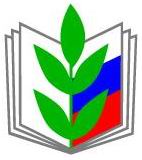 26 декабря Министр труда и социальной защиты Российской Федерации Максим Топилин подписал приказ № 835н "О внесении изменений профессиональный стандарт "Педагог дополнительного образования детей и взрослых", утверждённый приказом Минтруда России от 8 сентября 2015 г. № 613н".Как следует из приказа, дата начала применения профессионального стандарта "Педагог дополнительного образования детей и взрослых" переносится с 1 января 2017 г. на 1 января 2018 года.Инициатором переноса даты начала применения стандарта выступило Минобрнауки России по ходатайству Общероссийского Профсоюза образования.Перед вступлением в силу приказ Минтруда России "О внесении изменений в профессиональный стандарт "Педагог дополнительного образования детей и взрослых", утверждённый приказом Минтруда России от 8 сентября 2015 г. № 613н" должен пройти процедуру государственной регистрации в Минюсте России.В соответствии с пунктом 12 Правил подготовки нормативных правовых актов федеральных органов исполнительной власти и их государственной регистрации, утверждённых постановлением Правительства Российской Федерации от 13 августа 1997 г. № 1009 (далее соответственно – Правила, НПА), подлежащие государственной регистрации НПА представляются в Минюст России не позднее 10 дней со дня их подписания (утверждения). При этом на основании пункта 13 Правил государственная регистрация НПА производится Минюстом России в срок до 15 рабочих дней с даты получения акта.Справочно:Руководство Общероссийского Профсоюза образования выступило с инициативой о переносе даты начала применения профессионального стандарта "Педагог дополнительного образования детей и взрослых" на заседании рабочей группы Минобрнауки России по вопросам разработки и применения профессиональных стандартов (г. Москва, 2 ноября 2016 г.), а также в докладе на пленарном заседании экспертной площадки "Повышение профессионального мастерства специалистов системы дополнительного образования детей и воспитания", состоявшемся 17 ноября 2016 г. в рамках III Всероссийского съезда работников дополнительного образования (г. Москва, 16-18 ноября 2016 г.).